Estudo em Casa – Matemática9º ano – Referente ao período de 04 à 08/05/2020Professoras: Gabriela – 9ºA e Karina – 9ºBEstes exercícios são os mesmos que estão no formulário acessado pelo link no grupo de whatsap, se você estiver fazendo essa atividade escrita provavelmente você teve alguma dificuldade em acessar o link. Estes exercícios serviram pra você estudar para a avaliação da próxima semana, não precisa me enviar as respostas. Bons estudos!Revisão de Conteúdos para Avaliação do 1º Bimestre – 9º anoObserve a reta a seguir, na qual as letras representam números inteiros. 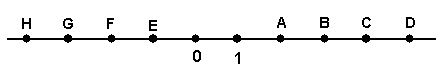 Dada a sequência (3; 4; –2; –4), assinale a sequência de letras correspondente:(A) B, C, G, E(B) B, C, F, H(C) C, B, F, H(D) C, B, G, EObserve os números que aparecem na reta abaixo. 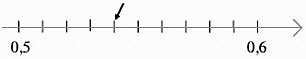 O número indicado pela seta é(A) 0,9(B) 0,54(C) 0,8(D) 0,55Qual dos números abaixo representa 36%?A) 0,036B) 0,36C) 3,6D) 36A fração  corresponde ao número decimal(A) 0,004.(B) 0,4.(C) 0,04.(D) 0,0004.A ONU estima que em 2030 a população mundial chegue a 8,6 bilhões de pessoas. A representação desse número em notação cientifica é:8,6 . 10108,6 . 1098,6 . 1078,6 . 108Um ano-luz, em notação científica, corresponde ao valor abaixo, esse número em sua representação extensa é 9,461 . 1012:9.461.000.000940.610.000.0009.461.000.000.000946.100.000.000.000Quanto é 20% de 400?50%20%40%5%Qual a representação decimal de 4/20?0,50,20,020,05Efetuando a decomposição em fatores primos do número 256, verificamos que ele é raiz quadrada de qual número?14151617Classifique cada uma das descrições abaixo.Classifique os conceitos em média, moda ou mediana.